Алматы  қаласы, Жетісу  ауданы№57 жалпы  білім  беретін мектебіқазақ тілі мен  әдебиеті  пәнінің  мұғаліміІ ілгері  деңгей  бағдарламасын  игерген  көшбасшыТәуекелова Гулбану ҚонысбайқызыКоучинг-жоспар: «Оқыту үшін бағалау және оқытуды бағалау»                                                                                                              Сабақ бойынша мұғалім мен оқушының іс-әрекеті:                       Сабақ бойынша мұғалім мен оқушының іс-әрекеті:МерзіміТақырыбыТақырыбыСабақ тақырыбы: «Оқыту үшін бағалау және оқытуды бағалау»   «Оқыту үшін бағалау және оқытуды бағалау»   «Оқыту үшін бағалау және оқытуды бағалау»  Жалпы мақсат:Бағалау мақсатын қарастыру, оны оқу үдерісін, сабақ беру тәжірибесін жетілдіруде пайдалану жолдарын ұғыну;ОүБ мен ОБ ерекшеліктерімен танысу;Бағалау мақсатын қарастыру, оны оқу үдерісін, сабақ беру тәжірибесін жетілдіруде пайдалану жолдарын ұғыну;ОүБ мен ОБ ерекшеліктерімен танысу;Бағалау мақсатын қарастыру, оны оқу үдерісін, сабақ беру тәжірибесін жетілдіруде пайдалану жолдарын ұғыну;ОүБ мен ОБ ерекшеліктерімен танысу;Сілтеме:Мұғалімдерге арналған нұсқаулық  109L2W1D1_S1Мұғалімдерге арналған нұсқаулық  109L2W1D1_S1Мұғалімдерге арналған нұсқаулық  109L2W1D1_S1 Оқу нәтижесіМұғалімдер бағалау әдістерін сабақтарында интеграциялау қабілетіне ие болады; берілген форматта бағалау өлшемдерін әзірлеуді үйренеді, формативті бағалау дағдыларын меңгереді.Мұғалімдер бағалау әдістерін сабақтарында интеграциялау қабілетіне ие болады; берілген форматта бағалау өлшемдерін әзірлеуді үйренеді, формативті бағалау дағдыларын меңгереді.Мұғалімдер бағалау әдістерін сабақтарында интеграциялау қабілетіне ие болады; берілген форматта бағалау өлшемдерін әзірлеуді үйренеді, формативті бағалау дағдыларын меңгереді.Түйінді идеялар:Өздерінің оқу үдерісіндегі кезеңін анықтау үшін оқушылар және мұғалімдермен пайдаланылатын деректерді сәйкестендіру және үдерісті бағалау;  Даму керек бағыттар мен қажетті деңгейге қол жеткізуге қатысты тағайындамалар.Өздерінің оқу үдерісіндегі кезеңін анықтау үшін оқушылар және мұғалімдермен пайдаланылатын деректерді сәйкестендіру және үдерісті бағалау;  Даму керек бағыттар мен қажетті деңгейге қол жеткізуге қатысты тағайындамалар.Өздерінің оқу үдерісіндегі кезеңін анықтау үшін оқушылар және мұғалімдермен пайдаланылатын деректерді сәйкестендіру және үдерісті бағалау;  Даму керек бағыттар мен қажетті деңгейге қол жеткізуге қатысты тағайындамалар.Сабақта қолданылатын материалдар:Үлестірмелі материалдар,  А4 қағаздары, стикер,  интерактивтік  тақта, флипчарт қағаздарыҮлестірмелі материалдар,  А4 қағаздары, стикер,  интерактивтік  тақта, флипчарт қағаздарыҮлестірмелі материалдар,  А4 қағаздары, стикер,  интерактивтік  тақта, флипчарт қағаздарыОқыту әдістері:Жаңа әдістерАКТСТО1. Диалог2. Жеке жұмыс3.Жұптық жұмыс4.Топтық жұмыс1. Диалог2. Жеке жұмыс3.Жұптық жұмыс4.Топтық жұмысДереккөздері:"Оқыту үшін бағалау және оқуды бағалау" нұсқаулық. Қалай оқу керектігін үйрету . Бағалаудың мәні? Қадағалау. Интерпретация.   Қорытынды.  Әртүрлі мақсаттар  Оқыту үшін бағалау не?    Оқытуды бағалау.Блэк П. және Уиллиам  Д.  (1998б) Қара жәшіктің ішінде: сыныпта бағалау арқылы стандарттарды көтеру.  Кинг колледж,  Лондон,  Білім беру мектебі "Оқыту үшін бағалау және оқуды бағалау" нұсқаулық. Қалай оқу керектігін үйрету . Бағалаудың мәні? Қадағалау. Интерпретация.   Қорытынды.  Әртүрлі мақсаттар  Оқыту үшін бағалау не?    Оқытуды бағалау.Блэк П. және Уиллиам  Д.  (1998б) Қара жәшіктің ішінде: сыныпта бағалау арқылы стандарттарды көтеру.  Кинг колледж,  Лондон,  Білім беру мектебі "Оқыту үшін бағалау және оқуды бағалау" нұсқаулық. Қалай оқу керектігін үйрету . Бағалаудың мәні? Қадағалау. Интерпретация.   Қорытынды.  Әртүрлі мақсаттар  Оқыту үшін бағалау не?    Оқытуды бағалау.Блэк П. және Уиллиам  Д.  (1998б) Қара жәшіктің ішінде: сыныпта бағалау арқылы стандарттарды көтеру.  Кинг колледж,  Лондон,  Білім беру мектебі Тапсырмалар: Сұрақ-жауап, талқылау, талдау, топпен жұмыс Сұрақ-жауап, талқылау, талдау, топпен жұмыс Сұрақ-жауап, талқылау, талдау, топпен жұмысОқуға арналған тапсырма:Оқыту үшін бағалау туралы ойлар: сыныптағы тәжірибе, қосымша материалдар, 2 апта Оқыту үшін бағалау туралы ойлар: сыныптағы тәжірибе, қосымша материалдар, 2 апта Оқыту үшін бағалау туралы ойлар: сыныптағы тәжірибе, қосымша материалдар, 2 апта І.Мұғалімдерге психологиялық ахуал туғызу Коучтің  іс-әрекетіМұғалімнің іс-әрекеті(3мин) Психологиялық тренингТоппен жұмыс істеу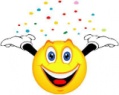 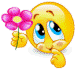 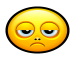 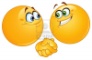 осы смайликтерді таңдау Сабақтың соңында осы смайлик  арқылы қайта таңдату.Рефлексия жасау.Сабаққа деген көңілін күйін анықтайды.Сабақтан кейінгі көңіл анықтайды.Тақырыпқа енуҚатысушылар стикерлерде «бағалау» деген  сөзге «ассоциация» стратегиясы бойынша сөздер жазадыЖазбалары бойынша шолу жасау, талдату,  ортақ пікірлерін топтастырутаныстырылым«Бағалау-  ……» Таныстырылым (бағалау түрлері, мақсаты, маңызы, мәні, бақылау, интерпретация, қорытынды)Таныстырылым арқылы түсіндіру Практикалық тапсырмалар арқылы бағалау дағдыларын қалыптастыру: - Пілдің суретін салу  - өзін-өзі бағалау;- бірін -бірі бағалау;- өлшемдер бойынша бірін-бірі бағалау;- берілген бағаларды салыстыру және әрекеттерді топпен талдау.Бағалау түрлері: жиынтықты және қалыптастырушы; Әрекеттерін талдауСергіту сәті«Hippo and dog»Әрбір топ мүшесі сандықша ішіндегі түрлі-түсті асықтарды таңдайды Топта жұмыс істеу ережесін ой елегінен өткізу.Түрлі-түсті асықтар арқылы топтарға бөлу.Топ ережесін ой елегінен өткіздіПостерлерді салу. Топтарға: «Футболшының киімі» суретін салу Өз топтарында өз постерлерін бағалау өлшемдерін әзірлейді, содан кейін, басқа топтармен талқылай отырып, берілген формат үшін 3 маңызды өлшемін анықтайды, сосын постерлерді бағалау жүргізіледі. Уақытты үнемдеу. Топпен жұмыс жасау.Әр топ өзгелердің және өзінің жұмыстарын белгілі бір өлшемдермен бағалайдыПостер жасап, топпен орындаутопта талқылап, қорғау.Мұғалімдер бағалаудың қалыптастырушылық мәнін ұғынадыҮлестірмелі материалдағы 1-тапсырма «Тең анатты инелік»: ұлдар мен қыздардың жауаптарын талқылау Талдау, бағалау Мұғалімдер өлшемдердің бағалаудағы рөлін анықтайдыІІІ. Қорытындылау(5 мин)                                     Талдау, бағалауМұғалімнің іс-әрекетіӨз өздеріне баға беруКері байланыс Бүгінгі сабақ қорытындысы бойынша әркім «Оқыту үшін бағалау үдерісі туралы рефлексия» кестесін топпен талқылау, тұжырымдамаларын стикерге жазуКестені толтыруСтикерге жазуІV Бағалау   (4 мин)Коучтің  іс-әрекетіМұғалімнің іс-әрекетіСабақтан алған әсерлері мен ұсыныстарын жазу үшін бастапқыда берілген смайлик қайта таңдап беру.Сабақтан алған әсерлері мен ұсыныстарын смайликті таңдай отырып белгілеу.І.Мұғалімдерге психологиялық ахуал туғызу Тренердің іс-әрекетіМұғалімнің іс-әрекеті(3мин) ТанысуБүгінгі күнгі танысымызды біз мына допты бір-бірімізге лақтырар алдында өз есімдеріңізбен есіміңіздің басты әріпін пайдалана отырып өзіңізге тән жақсы қасиет атаңыз.Допты бір-біріне лақтыра отырып, өзіне тән жақсы қасиетті атайды.  Алдыларындағы  смайлик  арқыл қазіргі уақыттағы эмоционалдық көңіл-күйлеріне байланысыты таңдаңыз	   Сабақтың соңында осы смайлик  арқылы қайта таңдату.Рефлексия жасау.Сабаққа деген көңілін күйін анықтайды.Сабақтан кейінгі көңіл анықтайды.Топты сан   арқылы бөлу. Топта жұмыс істеу ережесі құру.Топтытық бағалау парағыСандар арқылым топтасып отырады.Топ ережесін жасайды.1-тапсырма.  (7 мин)5 минҚорғауға 2 минКөбелек жәндігінің суретін салу.топпен орындауҚорғау Уақытты үнемдеу.Топпен жұмыс жасау.2-тапсырма(8 мин) Флипчарт қағаздары арқылы топ топты бағалауТоппен талқылауТренердің рефлексиясы«Оқыту үшін бағалау» ПрезентацияКөңілді видео роликке сергіту сәтін өткізу. «Көбелек» Әр топ өзгелердің және өзінің жұмыстарын белгілі бір өлшемдермен бағалайдыБлум таксономия қолдана отырып оқушының  оқуға ынтасын, қабілетін ашу Презентация4-тапсырма(10 мин)Жоспарланған нұсқаулық арқылы жеке жүмыс жасауЖеке жұмысІІІ. Қорытындылау(5 мин)   Тренердің іс-әрекетіМұғалімнің іс-әрекетіКері байланыс Бүгінгі сабақ қорытындысы бойынша әркімнен сауалнама алу Сұраққа  жауап жазады. Өз ойларынмен бөліседі.ІV Бағалау   (4 мин)  Тренердің іс-әрекетіСмайлик арқылы бағалады. Формативті және сумативтіМұғалімнің іс-әрекеті Өздерін және топты бағалады.V Рефлексия(3 мин )Тренердің  іс-әрекеті Сынық құмыраМұғалімнің іс-әрекеті Сабақтан алған әсерлері мен ұсыныстарын жазу үшін бастапқыда берілген смайлик қайта таңдап беру.Сабақтан алған әсерлері мен ұсыныстарын смайликті таңдай отырып белгілеу.